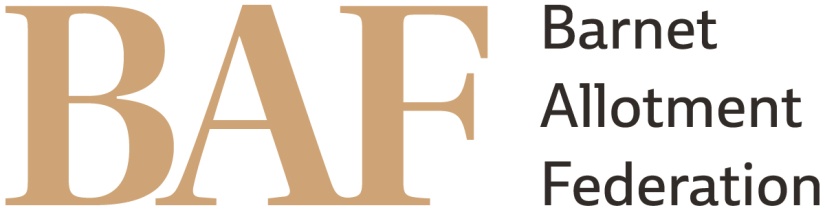 Annual Plot Competition - Photographic Event24/25 July 2021As there is still uncertainty about lifting Covid restrictions, BAF has decided to run the Photographic Plot Competition again this year.If you want to participate, please contact your Chair/Secretary who will arrange for a committee member to take 3 photos of your plot (just one plot if you have more).  These will be taken over the weekend of 24/25 July and the deadline for receiving the photos will be 31 July.  Each society may enter a maximum of 6 plots.The independent judges from last year will decide which plots will be classified as first, second and third prize winners.  In addition to a trophy, there is a monetary prize of £50 for 1st, £30 for 2nd and £20 for 3rd.We hope you will take part.  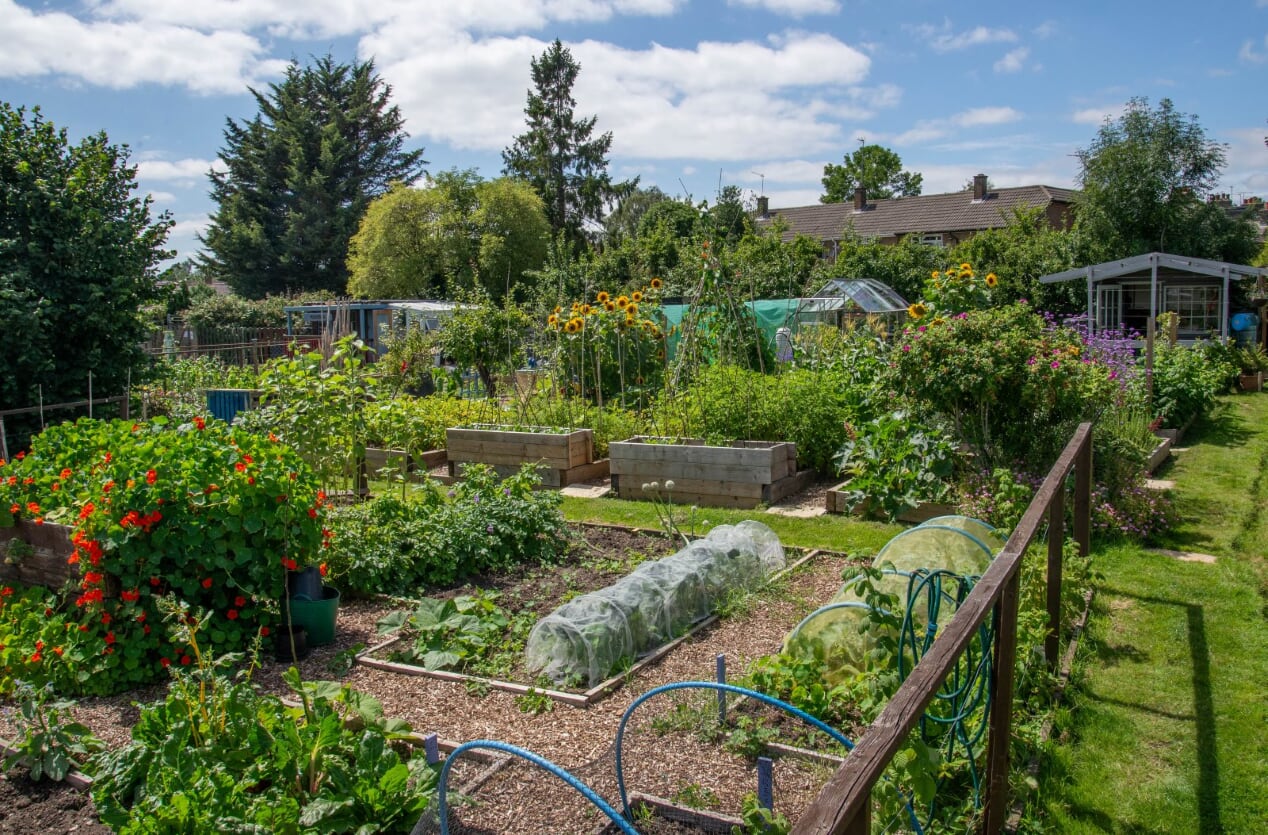 